АДМИНИСТРАЦИЯ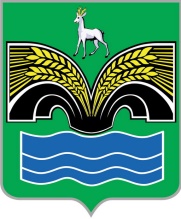 СЕЛЬСКОГО ПОСЕЛЕНИЯ КРАСНЫЙ ЯРМУНИЦИПАЛЬНОГО РАЙОНА КРАСНОЯРСКИЙСАМАРСКОЙ ОБЛАСТИПОСТАНОВЛЕНИЕот «15»  августа 2022 года  № 212Об утверждении Порядка разработки и утверждения  административных регламентов предоставления  муниципальных услуг В соответствии с п. 3 ч. 4 ст. 36 Федерального закона от 06.10.2003 № 131-ФЗ «Об общих принципах организации местного самоуправления в Российской Федерации», ч. 15 ст. 13 Федерального закона от 27.07.2010   № 210-ФЗ «Об организации предоставления государственных и муниципальных услуг», п. 3 постановления Правительства Российской Федерации от 20.07.2021 № 1228 «Об утверждении Правил разработки и утверждения административных регламентов предоставления государственных услуг, о внесении изменений в некоторые акты Правительства Российской Федерации и признании утратившими силу некоторых актов и отдельных положений актов Правительства Российской Федерации», п. 5 ст. 14 Устава сельского поселения Красный Яр муниципального района Красноярский Самарской области, принятого решением Собрания представителей сельского поселения Красный Я муниципального района Красноярский Самарской области от 13.07.2015  № 32, Администрация сельского поселения Красный Яр муниципального района Красноярский Самарской области ПОСТАНОВЛЯЕТ:1. Утвердить прилагаемый Порядок разработки и утверждения административных регламентов предоставления муниципальных услуг (далее – Порядок).2. Признать утратившим силу:- постановление администрации сельского поселения Красный Яр муниципального района Красноярский Самарской области от 28.02.2013 года № 51 «Об утверждении Порядка разработки и утверждения административных регламентов предоставления муниципальных услуг в сельском поселении Красный Яр муниципального района Красноярский Самарской области».- постановление администрации сельского поселения Красный Яр муниципального района Красноярский Самарской области  от 18.05.2018 года  № 162 «О внесении  изменений в порядок разработки и утверждения административных регламентов предоставления муниципальных услуг в сельском поселении Красный Яр муниципального  района Красноярский Самарской области, утверждённого постановлением Администрации сельского поселения Красный Яр от 28.02.2013 № 51».3. Опубликовать настоящее постановление в газете «Планета Красный Яр» и разместить на официальном сайте администрации сельского поселения Красный Яр муниципального района Красноярский Самарской области в информационно - телекоммуникационной сети «Интернет».4. Настоящее постановление вступает в силу через два месяца со дня его официального опубликования.Глава сельского поселения Красный Яр муниципального района Красноярский Самарской области								    А.Г. БушовНечаева О.Н. УТВЕРЖДЕНпостановлением администрации сельского поселения Красный Яр муниципального района Красноярский Самарской областиот15.08.2022 года № 211ПОРЯДОКразработки и утверждения административных регламентов предоставления муниципальных услуг(далее – Порядок)I. Общие положения1. Настоящий Порядок устанавливает процедуру разработки и утверждения администрацией сельского поселения Красный Яр муниципального района Красноярский Самарской области (далее – Администрация района) административных регламентов предоставления муниципальных услуг (далее – административный регламент).2. Административные регламенты разрабатываются должностными лицами Администрации сельского поселения Красный Яр, ответственными за качество предоставления муниципальных услуг, в соответствии с федеральными законами, нормативными правовыми актами Президента Российской Федерации и Правительства Российской Федерации, законами Самарской области, нормативными правовыми актами Губернатора Самарской области и Правительства Самарской области, а также в соответствии с единым стандартом предоставления муниципальной услуги (при его наличии).3. Административные регламенты разрабатываются после внесения сведений о муниципальной услуге в федеральную государственную информационную систему «Федеральный реестр государственных и муниципальных услуг (функций)» (далее – реестр услуг). Административные регламенты разрабатываются с использованием программно-технических средств реестра услуг.4. В случае если нормативным правовым актом, устанавливающим конкретное полномочие Администрации сельского поселения Красный Яр, предусмотрено принятие отдельного нормативного правового акта, устанавливающего порядок осуществления такого полномочия, наряду с разработкой этого нормативного правового акта подлежит утверждению административный регламент предоставления соответствующей муниципальной услуги. При этом указанным порядком осуществления полномочия, утверждённым нормативным правовым актом Администрации сельского поселения Красный Яр, не регулируются вопросы, относящиеся к предмету регулирования административного регламента в соответствии с настоящим Порядком.5. Административные регламенты предоставления государственных услуг, оказываемых Администрацией сельского поселения при осуществлении отдельных государственных полномочий, переданных законами Самарской области, разрабатываются и утверждаются органами исполнительной власти Самарской области, к сфере деятельности которых относится предоставление соответствующих государственных услуг.6. Разработка административных регламентов включает следующие этапы:а) внесение в реестр услуг сведений о муниципальной услуге, в том числе о логически обособленных последовательностях административных действий при её предоставлении (далее – административные процедуры);б) преобразование сведений, указанных в подпункте «а» настоящего пункта, в машиночитаемый вид в соответствии с требованиями, предусмотренными Федеральным законом от 27.07.2010 № 210-ФЗ «Об организации предоставления государственных и муниципальных услуг»;в) автоматическое формирование из сведений, указанных в подпункте «б» настоящего пункта, проекта административного регламента в соответствии с требованиями к структуре и содержанию административных регламентов, установленными разделом II настоящего Порядка.7. Сведения о муниципальной услуге, указанные в подпункте «а» пункта 6 настоящего Порядка, должны быть достаточны для описания:всех возможных категорий заявителей, обратившихся за одним результатом предоставления муниципальной услуги и объединённых общими признаками;уникальных для каждой категории заявителей сроков и порядка осуществления административных процедур, в том числе оснований для начала административных процедур, критериев принятия решений, результатов административных процедур и способов их фиксации, сведений о составе документов и (или) информации, необходимых для предоставления муниципальной услуги, основаниях для отказа в приёме таких документов и (или) информации, основаниях для приостановления предоставления муниципальной услуги, критериях принятия решения о предоставлении (об отказе в предоставлении) муниципальной услуги, а также максимального срока предоставления муниципальной услуги (далее – вариант предоставления муниципальной услуги).8. Сведения о муниципальной услуге, преобразованные в машиночитаемый вид в соответствии с подпунктом «б» пункта 6 настоящего Порядка, могут быть использованы для автоматизированного исполнения административного регламента после вступления в силу соответствующего административного регламента.9. При разработке административных регламентов предусматривается оптимизация (повышение качества) предоставления муниципальных услуг, в том числе возможность предоставления муниципальной услуги в упреждающем (проактивном) режиме, многоканальность и экстерриториальность получения муниципальных услуг, устранение избыточных административных процедур, сокращение сроков осуществления административных процедур, исключение избыточных документов и (или) информации, требуемых для получения муниципальной услуги, внедрение реестровой модели предоставления муниципальных услуг, а также внедрение иных принципов предоставления муниципальных услуг, предусмотренных Федеральным законом от 27.07.2010 № 210-ФЗ «Об организации предоставления государственных и муниципальных услуг».10. Наименования административных регламентов определяются с учётом формулировки нормативного правового акта, которым предусмотрено предоставление соответствующей муниципальной услуги.11. Административные регламенты утверждаются в установленном порядке постановлениями Администрации сельского поселения Красный Яр, если иное не установлено законодательством Российской Федерации.12. Проекты административных регламентов подлежат независимой экспертизе, проводимой в соответствии с настоящим Порядком (далее - независимая экспертиза), антикоррупционной экспертизе.II. Требования к структуре и содержанию административных регламентов13. В административный регламент включаются следующие разделы:а) общие положения;б) стандарт предоставления муниципальной услуги;в) состав, последовательность и сроки выполнения административных процедур, требования к порядку их выполнения, в том числе особенности выполнения административных процедур в электронной форме, а также особенности выполнения административных процедур в многофункциональных центрах предоставления государственных и муниципальных услуг (далее – многофункциональный центр). Раздел должен содержать варианты предоставления муниципальной услуги, включающие порядок предоставления указанной услуги отдельным категориям заявителей, объединённых общими признаками, в том числе в отношении результата муниципальной услуги, за получением которого они обратились;г) формы контроля за исполнением административного регламента;д) досудебный (внесудебный) порядок обжалования решений и действий (бездействия) Администрации сельского поселения Красный Яр, ее подведомственных учреждений, многофункционального центра, организаций, указанных в части 1.1 статьи 16 Федерального закона от 27.07.2010 № 210-ФЗ «Об организации предоставления государственных и муниципальных услуг», а также их должностных лиц, государственных или муниципальных служащих, работников.Структура административного регламента должна предусматривать машиночитаемое описание процедур предоставления соответствующей муниципальной услуги, обеспечивающее автоматизацию процедур её предоставления с использованием информационных технологий, в соответствии с требованиями, установленными уполномоченным на осуществление нормативно-правового регулирования в сфере информационных технологий федеральным органом исполнительной власти.14. В раздел «Общие положения» включаются следующие положения:а) предмет регулирования административного регламента;б) круг заявителей;в) требование предоставления заявителю муниципальной услуги в соответствии с вариантом предоставления муниципальной услуги, соответствующим признакам заявителя, определённым в результате анкетирования, проводимого Администрацией сельского поселения Красный Яр (далее – профилирование), а также результата, за предоставлением которого обратился заявитель.15. Раздел «Стандарт предоставления муниципальной услуги» состоит из следующих подразделов:а) наименование муниципальной услуги;б) наименование органа, предоставляющего муниципальную услугу;в) результат предоставления муниципальной услуги;г) срок предоставления муниципальной услуги;д) правовые основания для предоставления муниципальной услуги;е) исчерпывающий перечень документов, необходимых для предоставления муниципальной услуги;ж) исчерпывающий перечень оснований для отказа в приёме документов, необходимых для предоставления муниципальной услуги;з) исчерпывающий перечень оснований для приостановления предоставления муниципальной услуги или отказа в предоставлении муниципальной услуги;и) размер платы, взимаемой с заявителя при предоставлении муниципальной услуги, и способы её взимания;к) максимальный срок ожидания в очереди при подаче заявителем запроса о предоставлении муниципальной услуги и при получении результата предоставления муниципальной услуги;л) срок регистрации запроса заявителя о предоставлении муниципальной услуги;м) требования к помещениям, в которых предоставляются муниципальные услуги;н) показатели доступности и качества муниципальной услуги;о) иные требования к предоставлению муниципальной услуги, в том числе учитывающие особенности её предоставления в многофункциональных центрах и в электронной форме.16. Подраздел «Наименование органа, предоставляющего муниципальную услугу» должен включать следующие положения:а) полное наименование органа, предоставляющего муниципальную услугу;б) возможность (невозможность) принятия многофункциональным центром решения об отказе в приёме запроса и документов и (или) информации, необходимых для предоставления муниципальной услуги (в случае, если запрос о предоставлении муниципальной услуги может быть подан в многофункциональный центр).17. Подраздел «Результат предоставления муниципальной услуги» должен включать следующие положения:а) наименование результата (результатов) предоставления муниципальной услуги;б) наименование и состав реквизитов документа, содержащего решение о предоставлении муниципальной услуги, на основании которого заявителю предоставляется результат муниципальной услуги;в) состав реестровой записи о результате предоставления муниципальной услуги, а также наименование информационного ресурса, в котором размещена такая реестровая запись (в случае, если результатом предоставления муниципальной услуги является реестровая запись);г) наименование информационной системы, в которой фиксируется факт получения заявителем результата предоставления муниципальной услуги;д) способ получения результата предоставления муниципальной услуги.18. Положения, указанные в пункте 17 настоящего Порядка, приводятся для каждого варианта предоставления муниципальной услуги.19. Подраздел «Срок предоставления муниципальной услуги» должен включать сведения о максимальном сроке предоставления муниципальной услуги, который исчисляется со дня регистрации запроса и документов и (или) информации, необходимых для предоставления муниципальной услуги:а) в Администрации сельского поселения Красный Яр или ее подведомственном учреждении, в том числе в случае, если запрос и документы и (или) информация, необходимые для предоставления муниципальной услуги, поданы заявителем посредством почтового отправления в Администрацию сельского поселения Красный Яр или ее подведомственное учреждение;б) в федеральной государственной информационной системе «Единый портал государственных и муниципальных услуг (функций)» (далее – Единый портал), в государственной информационной системе Самарской области «Портал государственных и муниципальных услуг» (далее – Региональный портал), на официальном сайте Администрации района;в) в многофункциональном центре в случае, если запрос и документы и (или) информация, необходимые для предоставления муниципальной услуги, поданы заявителем в многофункциональном центре.Максимальный срок предоставления муниципальной услуги указывается для каждого варианта её предоставления.20. Подраздел «Правовые основания для предоставления муниципальной услуги» должен включать сведения о размещении на официальном сайте Администрации сельского поселения Красный Яр, а также на Едином портале и Региональном портале перечня нормативных правовых актов, регулирующих предоставление муниципальной услуги, информации о порядке досудебного (внесудебного) порядка обжалования решений и действий (бездействия) Администрации сельского поселения Красный Яр, ее подведомственных учреждений, многофункционального центра, организаций, указанных в части 1.1 статьи 16 Федеральный закон от 27.07.2010 № 210-ФЗ «Об организации предоставления государственных и муниципальных услуг», а также их должностных лиц, государственных или муниципальных служащих, работников.21. Подраздел «Исчерпывающий перечень документов, необходимых для предоставления муниципальной услуги» должен включать исчерпывающий перечень документов, необходимых в соответствии с законодательными или иными нормативными правовыми актами для предоставления муниципальной услуги, с разделением на документы и информацию, которые заявитель должен представить самостоятельно, и документы, которые заявитель вправе представить по собственной инициативе, так как они подлежат представлению в рамках межведомственного информационного взаимодействия, а также следующие положения:а) состав и способы подачи запроса о предоставлении муниципальной услуги, который должен содержать:полное наименование органа, предоставляющего муниципальную услугу;сведения, позволяющие идентифицировать заявителя, содержащиеся в документах, предусмотренных законодательством Российской Федерации;сведения, позволяющие идентифицировать представителя заявителя, содержащиеся в документах, предусмотренных законодательством Российской Федерации;дополнительные сведения, необходимые для предоставления муниципальной услуги;б) перечень прилагаемых к запросу документов и (или) информации;в) наименование документов (категорий документов), необходимых для предоставления муниципальной услуги в соответствии с нормативными правовыми актами и обязательных для представления заявителями, а также требования к представлению указанных документов (категорий документов);г) наименование документов (категорий документов), необходимых для предоставления муниципальной услуги в соответствии с нормативными правовыми актами и представляемых заявителями по собственной инициативе, а также требования к представлению указанных документов (категорий документов).Формы запроса и иных документов, подаваемых заявителем в связи с предоставлением муниципальной услуги, приводятся в качестве приложений к административному регламенту, за исключением случаев, когда формы указанных документов установлены актами Президента Российской Федерации или Правительства Российской Федерации.Исчерпывающий перечень документов, указанных в подпунктах «в» и «г» настоящего пункта, приводится для каждого варианта предоставления муниципальной услуги.22. Подраздел «Исчерпывающий перечень оснований для отказа в приёме документов, необходимых для предоставления муниципальной услуги» должен включать информацию об исчерпывающем перечне таких оснований. В случае отсутствия таких оснований следует прямо указать в тексте административного регламента на их отсутствие.23. Подраздел «Исчерпывающий перечень оснований для приостановления предоставления муниципальной услуги или отказа в предоставлении муниципальной услуги» должен включать следующие положения:а) исчерпывающий перечень оснований для приостановления предоставления муниципальной услуги в случае, если возможность приостановления муниципальной услуги предусмотрена законодательством Российской Федерации;б) исчерпывающий перечень оснований для отказа в предоставлении муниципальной услуги.Для каждого основания, включенного в перечни, указанные в подпунктах «а» и «б» настоящего пункта, предусматриваются соответственно критерии принятия решения о предоставлении (об отказе в предоставлении) муниципальной услуги и критерии принятия решения о приостановлении предоставления муниципальной услуги, включаемые в состав описания соответствующих административных процедур.Исчерпывающие перечни оснований, предусмотренные подпунктами «а» и «б» настоящего пункта, приводятся для каждого варианта предоставления муниципальной услуги. В случае отсутствия таких оснований следует прямо указать в тексте административного регламента на их отсутствие.24. В подраздел «Размер платы, взимаемой с заявителя при предоставлении муниципальной услуги, и способы её взимания» включаются следующие положения:а) сведения о размещении на Едином портале и Региональном портале информации о размере государственной пошлины или иной платы, взимаемой за предоставление муниципальной услуги;б) порядок и способы взимания государственной пошлины или иной платы, взимаемой за предоставление муниципальной услуги, в случаях, предусмотренных федеральными законами, принимаемыми в соответствии с ними иными нормативными правовыми актами Российской Федерации, нормативными правовыми актами Самарской области, нормативными правовыми актами муниципального района Красноярский Самарской области.25. В подраздел «Требования к помещениям, в которых предоставляются муниципальные услуги» включаются требования, которым должны соответствовать такие помещения, в том числе зал ожидания, места для заполнения запросов о предоставлении муниципальной услуги, информационные стенды с образцами заполнения запросов и перечнем документов и (или) информации, необходимых для предоставления каждой муниципальной услуги, а также требования к обеспечению доступности для инвалидов указанных объектов в соответствии с законодательством Российской Федерации о социальной защите инвалидов.26. В подраздел «Показатели качества и доступности муниципальной услуги» включается перечень показателей качества и доступности муниципальной услуги. При формулировке указанных показателей необходимо учитывать, что их достижение должно обеспечивать доступность электронных форм документов, необходимых для предоставления муниципальной услуги, возможность подачи запроса на получение муниципальной услуги и документов в электронной форме, своевременное предоставление муниципальной услуги (отсутствие нарушений сроков предоставления муниципальной услуги), предоставление муниципальной услуги в соответствии с вариантом предоставления муниципальной услуги, доступность инструментов совершения в электронном виде платежей, необходимых для получения муниципальной услуги, удобство информирования заявителя о ходе предоставления муниципальной услуги, а также получения результата предоставления муниципальной услуги.27. В подраздел «Иные требования к предоставлению муниципальной услуги» включаются следующие положения:а) перечень услуг, которые являются необходимыми и обязательными для предоставления муниципальной услуги;б) размер платы за предоставление указанных в подпункте «а» настоящего пункта услуг в случаях, когда размер платы установлен законодательством Российской Федерации;в) перечень информационных систем, используемых для предоставления муниципальной услуги.28. Раздел «Состав, последовательность и сроки выполнения административных процедур, требования к порядку их выполнения, в том числе особенности выполнения административных процедур в электронной форме, а также особенности выполнения административных процедур в многофункциональных центрах предоставления государственных и муниципальных услуг» определяет требования к порядку выполнения административных процедур (действий), в том числе особенности выполнения административных процедур (действий) в электронной форме, особенности выполнения административных процедур (действий) в многофункциональных центрах, и должен содержать следующие подразделы:а) перечень вариантов предоставления муниципальной услуги, включающий порядок оставления запроса заявителя о предоставлении муниципальной услуги без рассмотрения (при необходимости), а также варианты предоставления муниципальной услуги, необходимые: для исправления допущенных опечаток и ошибок в выданных в результате предоставления муниципальной услуги документах и созданных реестровых записях; для выдачи дубликата документа, выданного по результатам предоставления муниципальной услуги, с указанием исчерпывающего перечня оснований для отказа в выдаче такого дубликата;б) описание административной процедуры профилирования заявителя;в) подразделы, содержащие описание вариантов предоставления муниципальной услуги.29. В описание административной процедуры профилирования заявителя включаются способы и порядок определения и предъявления необходимого заявителю варианта предоставления муниципальной услуги.В приложении к административному регламенту приводится перечень общих признаков, по которым объединяются категории заявителей, а также комбинации признаков заявителей, каждая из которых соответствует одному варианту предоставления муниципальной услуги.30. Подразделы, содержащие описание вариантов предоставления муниципальной услуги, формируются по количеству вариантов предоставления услуги, предусмотренных подпунктом «а» пункта 28 настоящего Порядка, и должны содержать результат предоставления муниципальной услуги, перечень и описание административных процедур предоставления муниципальной услуги, а также максимальный срок предоставления муниципальной услуги в соответствии с вариантом предоставления муниципальной услуги.31. В описание административной процедуры приёма запроса и документов и (или) информации, необходимых для предоставления муниципальной услуги, включаются следующие положения:а) состав запроса и перечень документов и (или) информации, необходимых для предоставления муниципальной услуги в соответствии с вариантом предоставления муниципальной услуги, а также способы подачи таких запроса и документов и (или) информации;б) способы установления личности заявителя (представителя заявителя) для каждого способа подачи запроса и документов и (или) информации, необходимых для предоставления муниципальной услуги;в) наличие (отсутствие) возможности подачи запроса представителем заявителя;г) основания для принятия решения об отказе в приёме запроса и документов и (или) информации, а в случае отсутствия таких оснований – указание на их отсутствие;д) перечень органов, участвующих в приёме запроса о предоставлении муниципальной услуги, в том числе сведения о возможности подачи запроса в многофункциональный центр (при наличии такой возможности);е) возможность (невозможность) приёма органом, предоставляющим муниципальную услугу или многофункциональным центром запроса и документов и (или) информации, необходимых для предоставления муниципальной услуги по экстерриториальному принципу (по выбору заявителя независимо от его места жительства или места пребывания (для физических лиц, включая индивидуальных предпринимателей) либо места нахождения (для юридических лиц);ж) срок регистрации запроса и документов и (или) информации, необходимых для предоставления муниципальной услуги, в органе, предоставляющем муниципальную услугу, или в многофункциональном центре.32. В описание административной процедуры межведомственного информационного взаимодействия включается перечень информационных запросов, необходимых для предоставления муниципальной услуги, который должен содержать:а) наименование федерального органа исполнительной власти, органа государственного внебюджетного фонда или государственной корпорации, органа исполнительной власти Самарской области, органа местного самоуправления муниципального образования в Самарской области, в которые направляется запрос;б) направляемые в запросе сведения;в) запрашиваемые в запросе сведения с указанием их цели использования;г) основание для информационного запроса, срок его направления;д) срок, в течение которого результат запроса должен поступить в орган, предоставляющий муниципальную услугу.33. В описание административной процедуры приостановления предоставления муниципальной услуги включаются следующие положения:а) перечень оснований для приостановления предоставления муниципальной услуги, а в случае отсутствия таких оснований – указание на их отсутствие;б) состав и содержание осуществляемых при приостановлении предоставления муниципальной услуги административных действий;в) перечень оснований для возобновления предоставления муниципальной услуги.34. В описание административной процедуры принятия решения о предоставлении (об отказе в предоставлении) муниципальной услуги включаются следующие положения:а) критерии принятия решения о предоставлении (об отказе в предоставлении) муниципальной услуги;б) срок принятия решения о предоставлении (об отказе в предоставлении) муниципальной услуги, исчисляемый с даты получения органом, предоставляющим муниципальную услугу, всех сведений, необходимых для принятия решения.35. В описание административной процедуры предоставления результата муниципальной услуги включаются следующие положения:а) способы предоставления результата муниципальной услуги;б) срок предоставления заявителю результата муниципальной услуги, исчисляемый со дня принятия решения о предоставлении муниципальной услуги;в) возможность (невозможность) предоставления органом, предоставляющим муниципальную услугу, или многофункциональным центром результата муниципальной услуги по экстерриториальному принципу (по выбору заявителя независимо от его места жительства или места пребывания (для физических лиц, включая индивидуальных предпринимателей) либо места нахождения (для юридических лиц).36. В описание административной процедуры получения дополнительных сведений от заявителя включаются следующие положения:а) основания для получения от заявителя дополнительных документов и (или) информации в процессе предоставления муниципальной услуги;б) срок, необходимый для получения таких документов и (или) информации;в) указание на необходимость (отсутствие необходимости) приостановления предоставления муниципальной услуги в случае, если от заявителя требуется представление дополнительных сведений;г) перечень федеральных органов исполнительной власти, государственных корпораций, органов государственных внебюджетных фондов, органов исполнительной власти Самарской области, органов местного самоуправления муниципальных образований в Самарской области, организаций, участвующих в административной процедуре, в случае, если они известны (при необходимости).37. В случае если вариант предоставления муниципальной услуги предполагает предоставление муниципальной услуги в упреждающем (проактивном) режиме, в состав подраздела, содержащего описание варианта предоставления муниципальной услуги, включаются следующие положения:а) указание на необходимость предварительной подачи заявителем запроса о предоставлении ему данной муниципальной услуги в упреждающем (проактивном) режиме или подачи заявителем запроса о предоставлении данной муниципальной услуги после осуществления органом, предоставляющим муниципальную услугу, мероприятий в соответствии с пунктом 1 части 1 статьи 7.3 Федерального закона от 27.07.2010 № 210-ФЗ «Об организации предоставления государственных и муниципальных услуг»;б) сведения о юридическом факте, поступление информации о наступлении которого в Администрацию сельского поселения Красный Яр или ее подведомственное учреждение, является основанием для предоставления заявителю данной муниципальной услуги в упреждающем (проактивном) режиме;в) состав, последовательность и сроки выполнения административных процедур, осуществляемых Администрацией сельского поселения Красный Яр или ее подведомственным учреждением, после поступления сведений, указанных в подпункте «б» настоящего пункта.38. Раздел «Формы контроля за исполнением административного регламента» состоит из следующих подразделов:а) порядок осуществления текущего контроля за соблюдением и исполнением ответственными должностными лицами положений административного регламента и иных нормативных правовых актов, устанавливающих требования к предоставлению муниципальной услуги, а также принятием ими решений;б) порядок и периодичность осуществления плановых и внеплановых проверок полноты и качества предоставления муниципальной услуги, в том числе порядок и формы контроля за полнотой и качеством предоставления муниципальной услуги;в) ответственность должностных лиц органа, предоставляющего муниципальную услугу, за решения и действия (бездействие), принимаемые (осуществляемые) ими в ходе предоставления муниципальной услуги;г) положения, характеризующие требования к порядку и формам контроля за предоставлением муниципальной услуги, в том числе со стороны граждан, их объединений и организаций.39. Раздел «Досудебный (внесудебный) порядок обжалования решений и действий (бездействия) Администрации сельского поселения Красный Яр, ее подведомственных учреждений, многофункционального центра, организаций, указанных в части 1.1 статьи 16 Федерального закона от 27.07.2010 № 210-ФЗ «Об организации предоставления государственных и муниципальных услуг», а также их должностных лиц, государственных или муниципальных служащих, работников» должен содержать способы информирования заявителей о порядке досудебного (внесудебного) обжалования, а также формы и способы подачи заявителями жалобы.III. Порядок разработки и утверждения административных регламентов.Обеспечение проведения независимой экспертизы проекта административного регламента и учет ее результатов40. Разработка и утверждение проектов административных регламентов осуществляется в соответствии с Правилами разработки и утверждения административных регламентов предоставления государственных услуг, утверждёнными постановлением Правительства Российской Федерации от 20.07.2021 № 1228 (далее – федеральные правила).41. При разработке и утверждении проектов административных регламентов применяется инструкция по делопроизводству в Администрации сельского поселения Красный Яр или ее подведомственном учреждении (далее – Инструкция по делопроизводству), за исключением особенностей, установленных федеральными правилами и настоящим Порядком.42. Проект административного регламента формируется в машиночитаемом формате в электронном виде в реестре услуг.43. В целях обеспечения проведения независимой экспертизы проект административного регламента подлежит размещению на официальном сайте Администрации сельского поселения Красный Яр в сети Интернет https://kryarposelenie.ru (далее – официальный сайт). Непоступление заключения (заключений) независимой экспертизы в срок, установленный для проведения независимой экспертизы, не является препятствием для проведения экспертизы уполномоченного органа и последующего утверждения административного регламента.44. При размещении проекта административного регламента на официальном сайте, также подлежит размещению следующая информация:дата размещения проекта административного регламента;срок проведения независимой экспертизы, который не может быть менее 15 дней со дня размещения проекта административного регламента на официальном сайте;почтовый адрес и адрес электронной почты, по которым принимаются заключения независимой экспертизы.45. Разработчик проекта административного регламента в течение 3 рабочих дней со дня окончания срока, установленного для проведения независимой экспертизы, рассматривает все заключения независимой экспертизы, направленные до окончания срока независимой экспертизы, и принимает одно из следующих решений по результатам рассмотрения каждого из указанных заключений:о доработке проекта административного регламента с учётом результатов независимой экспертизы;о нецелесообразности учёта результатов независимой экспертизы.46. Доработка проекта административного регламента с учётом поступивших заключений независимой экспертизы осуществляется в срок не более 20 дней с момента принятия соответствующего решения.47. Рассмотрение и доработка проекта административного регламента осуществляется его разработчиком.48. При наличии оснований для внесения изменений в существующие административные регламенты, должностные лица Администрации сельского поселения Красный Яр и ее подведомственных учреждений, ответственные за качество предоставления муниципальных услуг, разрабатывают и утверждают правовой акт о признании соответствующего административного регламента утратившим силу и о принятии в соответствии с настоящим Порядком нового административного регламента.IV. Проведение экспертизы проектов административных регламентов уполномоченным органом49. Экспертиза проектов административных регламентов проводится уполномоченным органом.50. Предметом экспертизы уполномоченного органа является оценка соответствия проекта административного регламента требованиям, установленным Федеральный закон от 27.07.2010 № 210-ФЗ «Об организации предоставления государственных и муниципальных услуг» и принятыми в соответствии с ним иными нормативными правовыми актами, в том числе настоящим Порядком.51. По результатам рассмотрения проекта административного регламента уполномоченный орган в течение 15 рабочих дней со дня, следующего за днём поступления проекта административного регламента на экспертизу уполномоченного органа, принимает решение о представлении положительного заключения на проект административного регламента или представлении отрицательного заключения на проект административного регламента.52. Заключение направляется разработчику проекта административного регламента.53. В случае получения отрицательного заключения, разработчик проекта административного регламента осуществляет доработку проекта административного регламента и представляет его на повторную экспертизу уполномоченного органа не позднее 30 дней со дня получения отрицательного заключения уполномоченного органа.54. Повторная экспертиза проекта административного регламента осуществляется уполномоченным органом в срок, указанный в пункте 51 настоящего Порядка.